Tasmanian Nature Conservation Fund Start Up Grant Application Form 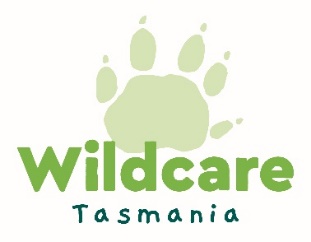 A once off payment to allow a new group to build their resources for future work. Up to $500 is available for items including equipment, tools and communication materials/sites.Submitting your applicationBefore applying - Please contact Wildcare’s Member Services Coordinator, Kim Willing, to discuss your application.  Phone: 03 6165 4230, Email memberservices@wildcaretas.org.auPlease email the completed Application Form to the Wildcare Office at memberservices@wildcaretas.org.auApplicant (Wildcare group name)Applicant (Wildcare group name)Applicant (Wildcare group name)Applicant (Wildcare group name)Applicant (Wildcare group name)Applicant (Wildcare group name)Applicant (Wildcare group name)Date:	Details of the contact person for this applicationDetails of the contact person for this applicationDetails of the contact person for this applicationDetails of the contact person for this applicationDetails of the contact person for this applicationDetails of the contact person for this applicationDetails of the contact person for this applicationName: 	Name: 	Name: 	Name: 	Name: 	Name: 	Name: 	Position: 	Position: 	Position: 	Position: 	Position: 	Position: 	Position: 	Phone:	Phone:	Phone:	Phone:	Phone:	Phone:	Phone:	Email:	Email:	Email:	Email:	Email:	Email:	Email:	Description – what does your group need to get going?Description – what does your group need to get going?Description – what does your group need to get going?Description – what does your group need to get going?Description – what does your group need to get going?Description – what does your group need to get going?Description – what does your group need to get going?Total funding amount requested from the Tasmanian Nature Conservation FundTotal funding amount requested from the Tasmanian Nature Conservation FundTotal funding amount requested from the Tasmanian Nature Conservation FundTotal funding amount requested from the Tasmanian Nature Conservation FundTotal funding amount requested from the Tasmanian Nature Conservation Fund$ $ Funding being obtained from other sources (if applicable)Funding being obtained from other sources (if applicable)Funding being obtained from other sources (if applicable)Funding being obtained from other sources (if applicable)Funding being obtained from other sources (if applicable)Funding being obtained from other sources (if applicable)Funding being obtained from other sources (if applicable)Source 1Source 1Amount$ Source 2Source 2Amount$ Project Budget – Please indicate all costs and sources of funding(Add more lines as necessary)Project Budget – Please indicate all costs and sources of funding(Add more lines as necessary)Project Budget – Please indicate all costs and sources of funding(Add more lines as necessary)Project Budget – Please indicate all costs and sources of funding(Add more lines as necessary)Project Budget – Please indicate all costs and sources of funding(Add more lines as necessary)Project Budget – Please indicate all costs and sources of funding(Add more lines as necessary)Project Budget – Please indicate all costs and sources of funding(Add more lines as necessary)ITEMITEMITEMITEMWILDCARETNCFWILDCARETNCFOTHER SOURCE$ $ $ $ $ $ $ $ $ $ $ $ $ $ $ $ $ $ $ $ $ $ $ $ $ $ $ $ $ $ $ $ $ $ $ $ (Add additional lines if necessary)(Add additional lines if necessary)(Add additional lines if necessary)TOTAL -$ $ $ 